Anhang: UE Labyrinth-Wohnung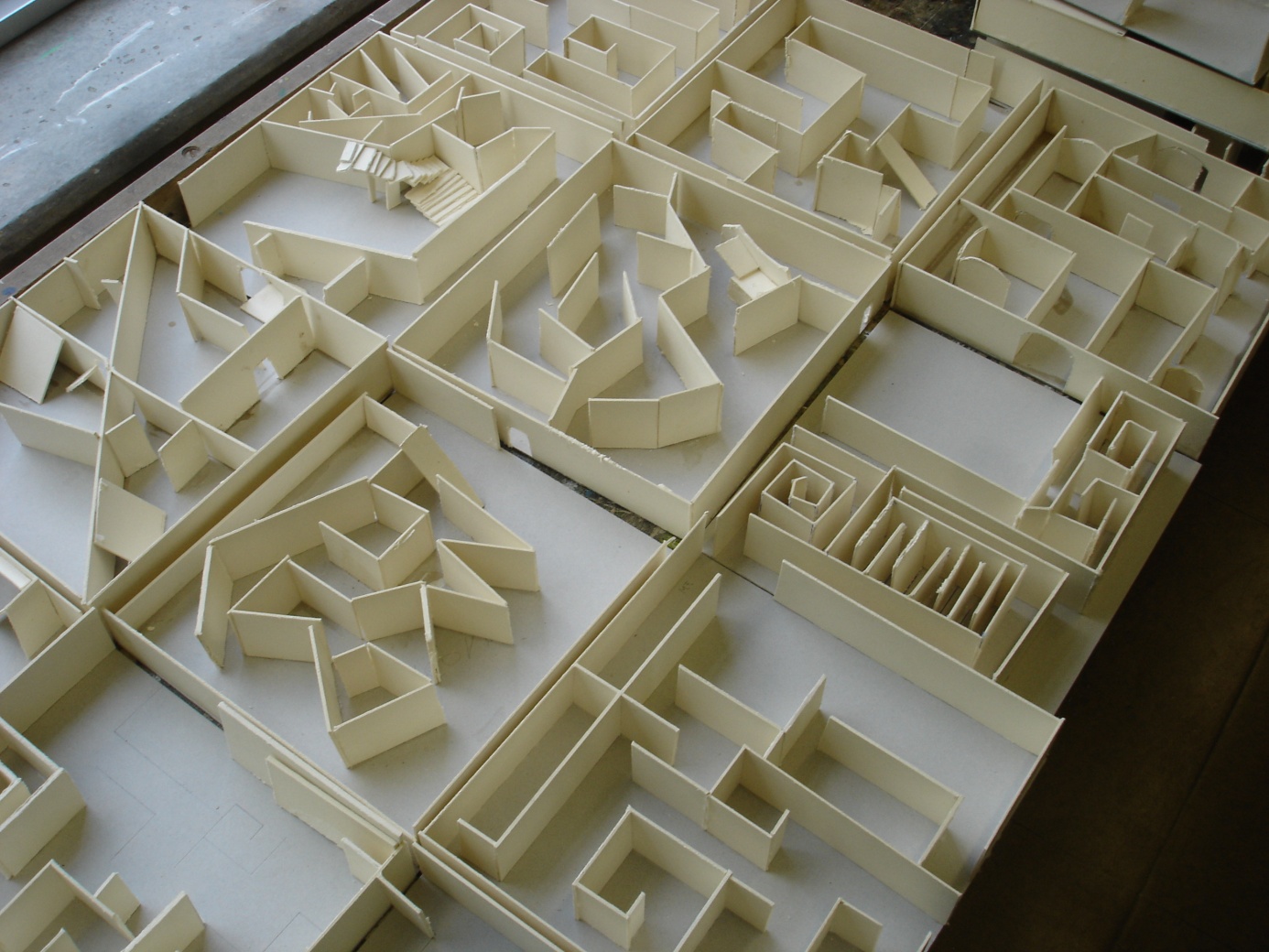 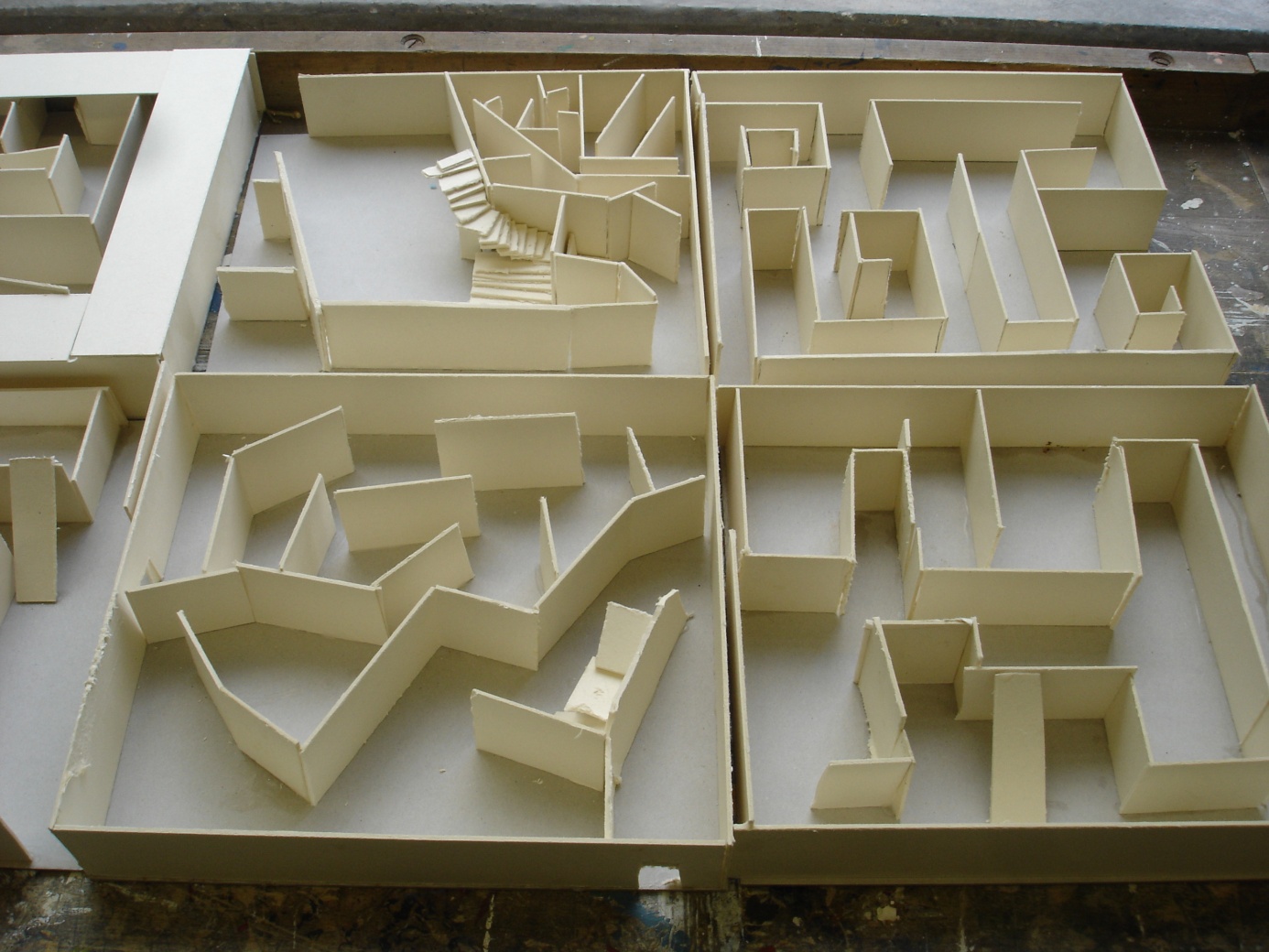 